APPEL A PROJETS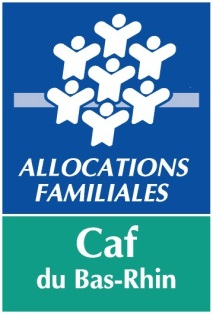 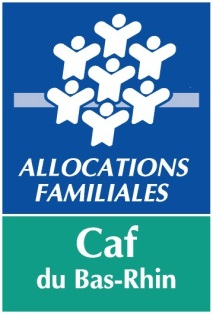 Publics et Territoires - Accompagnement des parentsSynthèse de candidatureA retourner par voie postale à Caf 18 rue de Berne 67 092 Strasbourg Cedex ou par courriel à enfance-jeunesse@cafstrasbourg.cnafmail.frAxe de l'appel à projets – cocher l’axe correspondant axe 1 : travail sur le projet pédagogique / projet d'établissement axe 2 : horaires atypiques et élargis ou accueil d’urgence axe 3 : création d’une structure / un service innovant(e) à finalité sociale axe 4 : actions passerelles avec l'école axe 5 : accueil accompagné axe 6 : autres démarches innovantesNom du projetPorteur du projetPublics touchésTerritoire(s) concerné(s)Etat des lieux (diagnostic sommaire)Objectifs et résultats attendusDescription synthétique des actions prévuesCalendrier : date de démarrageCalendrier : date de fin de l'actionOutils envisagés pour faire participer les parentsCompétences internes ou externes mobiliséesPartenariatsCritères et indicateurs d'évaluationPlan de financement par action et par année(à reproduire autant que nécessaire)ANNEE :Fait à, leSignature :DEPENSESDEPENSESRECETTESRECETTES- Achats- Participations parentales- Services extérieurs- CAF- Autres services extérieurs. Financement sollicité autitre de l'appel à projets- Charges de personnel. Autres financements- Etat- Conseil général- Commune / EPCI- Autres (à préciser)- Auto-financementTotal DEPENSESTotal RECETTES